Adéla Jorníčková, Sprinter, ŠpanělskoStáž jsem absolvovala v městečku Elche ve Španělsku, kde jsem strávila celkem 4 týdny. Po celou dobu stáže jsme byli ubytovaní v útulném hostelu La Florida, který se nachází půl hodiny autobusem od místa mé praxe. V hostelu jsme každý z nás měli pokoj se svým sociálním zařízením, klimatizací a někteří z nás měli i velká francouzská okna s nádherným výhledem. Hostel byl také vybaven výtahem, pračkou, sušičkou a malou kuchyňkou. Stravování probíhalo formou, že to, co jsme si řekli, to jsme také dostali. Nejvíce jsem na celé stravě uvítala ranní čerstvý pomerančový džus. Jídla byla výborná, i když ze začátku pro nás netradiční.Moje praxe probíhala, jak už jsem zmínila ve městě Elche. Pracovala jsem ve firmě Sprinter. Je to obchod, který se specializuje na prodej sportovního oblečení a sportovního vybavení. Všichni kolegové byli moc ochotní a milí. Mojí pracovní náplní bylo nachystat zboží na prodej. Tedy vybalit, očipovat bezpečnostními alarmy, pověsit či poskládat a poté dát zboží na místo, kam patří. Mimo to jsem si vyzkoušela třeba přebírat dodávky nového zboží, práci ve skladu či vítání zákazníků u vchodu. Při této práci jsem byla moc ráda za to, že umím španělsky a mohla jsem se tedy dorozumívat jak se zákazníky, tak i s kolegy. Během našeho volného času jsme navštívili několik nádherných míst. Podívali jsme se například do městečka Altea, na hrad sv. Barbary s výstavou hororových postaviček a absolvovali jsme plavbu lodí na ostrov Tabarca, který je jediný zdejší obydlený ostrov a mnoho dalšího. Největším zážitkem byl pro nás všechny největší svátek roku, takzvané Hogueras de San Juan s průvody masek. Během tohoto svátku jsme mohli vidět nejrůznější kroje a tance, které místí lidé celý rok poctivě nacvičovali a poté předváděli celému městu. Vyvrcholením oslav je zapálení všech soch ve městě. Po skončení oslav se na hlavní pláži 5 dní po sobě konají ohromující ohňostroje.Jsem velmi ráda, že jsem se mohla této stáže zúčastnit. Jeden měsíc v Alicante utekl neskutečně rychle a myslím si, že mi přinesl spoustu zkušeností nejen po pracovní stránce. Na stáž jsem jela díky Obchodní akademii Prostějov a programu Erasmus+, kteří zprostředkovali tuto jedinečnou možnost získat životní zkušenosti ze zahraničí.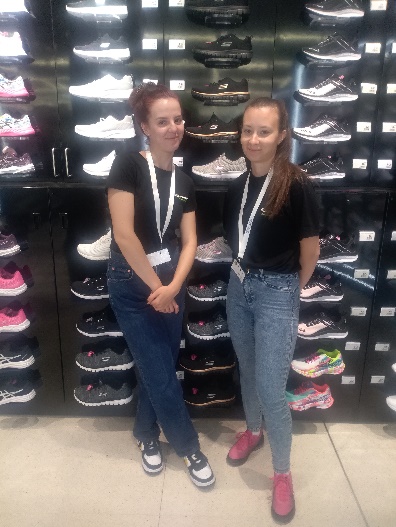 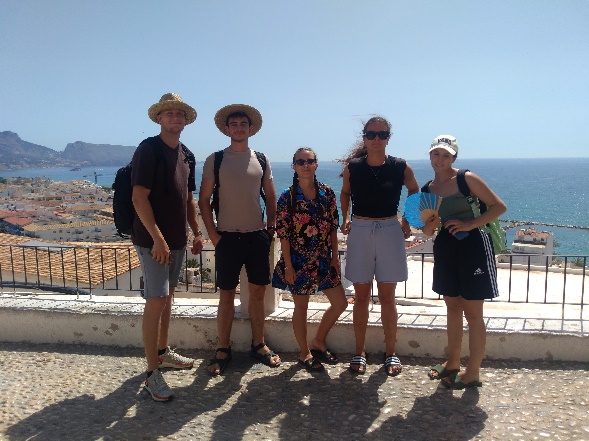 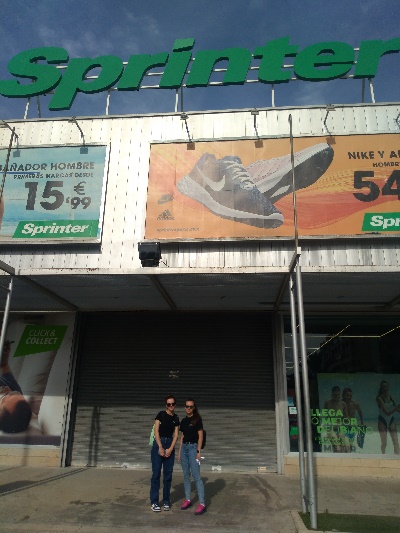 